NB - Les avis des supérieurs hiérarchiques doivent porter sur les compétences linguistiques des candidats, leur motivation et faculté à adapter leur enseignement en français à des élèves non francophones dans un contexte culturel nouveau, leur capacité à s’adapter aux usages scolaires en vigueur dans le pays d’accueil, et leur désir de contribuer, à leur retour en France, à la diffusion de la langue anglaise à l’école primaire, à la connaissance de la langue et de la civilisation nord-américaines. DOSSIER DE CANDIDATURE À UN POSTE D'ENSEIGNANT EN LOUISIANE (ÉTATS-UNIS)PROFESSEURS DU SECOND DEGRE(Lettres, langues, histoire et géographie, mathématiques, sciences de la vie et de la terre, sciences physiques, technologie, arts plastiques, musique et éducation physique et sportive)RECRUTEMENT 2022DOSSIER DE CANDIDATURE À UN POSTE D'ENSEIGNANT EN LOUISIANE (ÉTATS-UNIS)PROFESSEURS DU SECOND DEGRE(Lettres, langues, histoire et géographie, mathématiques, sciences de la vie et de la terre, sciences physiques, technologie, arts plastiques, musique et éducation physique et sportive)RECRUTEMENT 2022DOSSIER DE CANDIDATURE À UN POSTE D'ENSEIGNANT EN LOUISIANE (ÉTATS-UNIS)PROFESSEURS DU SECOND DEGRE(Lettres, langues, histoire et géographie, mathématiques, sciences de la vie et de la terre, sciences physiques, technologie, arts plastiques, musique et éducation physique et sportive)RECRUTEMENT 2022DOSSIER DE CANDIDATURE À UN POSTE D'ENSEIGNANT EN LOUISIANE (ÉTATS-UNIS)PROFESSEURS DU SECOND DEGRE(Lettres, langues, histoire et géographie, mathématiques, sciences de la vie et de la terre, sciences physiques, technologie, arts plastiques, musique et éducation physique et sportive)RECRUTEMENT 2022DOSSIER DE CANDIDATURE À UN POSTE D'ENSEIGNANT EN LOUISIANE (ÉTATS-UNIS)PROFESSEURS DU SECOND DEGRE(Lettres, langues, histoire et géographie, mathématiques, sciences de la vie et de la terre, sciences physiques, technologie, arts plastiques, musique et éducation physique et sportive)RECRUTEMENT 2022DOSSIER DE CANDIDATURE À UN POSTE D'ENSEIGNANT EN LOUISIANE (ÉTATS-UNIS)PROFESSEURS DU SECOND DEGRE(Lettres, langues, histoire et géographie, mathématiques, sciences de la vie et de la terre, sciences physiques, technologie, arts plastiques, musique et éducation physique et sportive)RECRUTEMENT 2022DOSSIER DE CANDIDATURE À UN POSTE D'ENSEIGNANT EN LOUISIANE (ÉTATS-UNIS)PROFESSEURS DU SECOND DEGRE(Lettres, langues, histoire et géographie, mathématiques, sciences de la vie et de la terre, sciences physiques, technologie, arts plastiques, musique et éducation physique et sportive)RECRUTEMENT 2022Remplir les rubriques directement dans le document électronique.Imprimer ce document, ajouter une photo à l’emplacement prévu et envoyer ce document par la voie hiérarchique : le chef d’établissement transmettra le dossier à l’IA/IPR de la discipline concernée qui lui-même le transmettra à la DAREIC                 Joindre impérativement à ce dossier une copie des diplômes universitaires/relevés de notes.Envoyer un exemplaire du dossier (sans les avis hiérarchiques) et de l'ensemble des pièces jointes par courriel à codofil@france-education-international.fr. la photo doit également figurer sur le dossier électronique)Remplir les rubriques directement dans le document électronique.Imprimer ce document, ajouter une photo à l’emplacement prévu et envoyer ce document par la voie hiérarchique : le chef d’établissement transmettra le dossier à l’IA/IPR de la discipline concernée qui lui-même le transmettra à la DAREIC                 Joindre impérativement à ce dossier une copie des diplômes universitaires/relevés de notes.Envoyer un exemplaire du dossier (sans les avis hiérarchiques) et de l'ensemble des pièces jointes par courriel à codofil@france-education-international.fr. la photo doit également figurer sur le dossier électronique)Remplir les rubriques directement dans le document électronique.Imprimer ce document, ajouter une photo à l’emplacement prévu et envoyer ce document par la voie hiérarchique : le chef d’établissement transmettra le dossier à l’IA/IPR de la discipline concernée qui lui-même le transmettra à la DAREIC                 Joindre impérativement à ce dossier une copie des diplômes universitaires/relevés de notes.Envoyer un exemplaire du dossier (sans les avis hiérarchiques) et de l'ensemble des pièces jointes par courriel à codofil@france-education-international.fr. la photo doit également figurer sur le dossier électronique)Remplir les rubriques directement dans le document électronique.Imprimer ce document, ajouter une photo à l’emplacement prévu et envoyer ce document par la voie hiérarchique : le chef d’établissement transmettra le dossier à l’IA/IPR de la discipline concernée qui lui-même le transmettra à la DAREIC                 Joindre impérativement à ce dossier une copie des diplômes universitaires/relevés de notes.Envoyer un exemplaire du dossier (sans les avis hiérarchiques) et de l'ensemble des pièces jointes par courriel à codofil@france-education-international.fr. la photo doit également figurer sur le dossier électronique)Remplir les rubriques directement dans le document électronique.Imprimer ce document, ajouter une photo à l’emplacement prévu et envoyer ce document par la voie hiérarchique : le chef d’établissement transmettra le dossier à l’IA/IPR de la discipline concernée qui lui-même le transmettra à la DAREIC                 Joindre impérativement à ce dossier une copie des diplômes universitaires/relevés de notes.Envoyer un exemplaire du dossier (sans les avis hiérarchiques) et de l'ensemble des pièces jointes par courriel à codofil@france-education-international.fr. la photo doit également figurer sur le dossier électronique)Remplir les rubriques directement dans le document électronique.Imprimer ce document, ajouter une photo à l’emplacement prévu et envoyer ce document par la voie hiérarchique : le chef d’établissement transmettra le dossier à l’IA/IPR de la discipline concernée qui lui-même le transmettra à la DAREIC                 Joindre impérativement à ce dossier une copie des diplômes universitaires/relevés de notes.Envoyer un exemplaire du dossier (sans les avis hiérarchiques) et de l'ensemble des pièces jointes par courriel à codofil@france-education-international.fr. la photo doit également figurer sur le dossier électronique)Remplir les rubriques directement dans le document électronique.Imprimer ce document, ajouter une photo à l’emplacement prévu et envoyer ce document par la voie hiérarchique : le chef d’établissement transmettra le dossier à l’IA/IPR de la discipline concernée qui lui-même le transmettra à la DAREIC                 Joindre impérativement à ce dossier une copie des diplômes universitaires/relevés de notes.Envoyer un exemplaire du dossier (sans les avis hiérarchiques) et de l'ensemble des pièces jointes par courriel à codofil@france-education-international.fr. la photo doit également figurer sur le dossier électronique)Informations personnelles Informations personnelles Informations personnelles Informations personnelles Informations personnelles Informations personnelles Informations personnelles Nom de jeune filleNom de jeune filleNom de jeune fillePhoto récenteNom maritalNom maritalNom maritalPhoto récentePrénom Prénom Prénom Photo récenteAgeAgeAgePhoto récenteDate de naissance [Jour, mois, année]Date de naissance [Jour, mois, année]Date de naissance [Jour, mois, année]Photo récenteLieu [ville/département/pays]Lieu [ville/département/pays]Lieu [ville/département/pays]Photo récenteNationalité Nationalité Nationalité Photo récenteSituation de famille  [Cocher la case correspondant à votre situation, ou préciser l’information demandée.]Situation de famille  [Cocher la case correspondant à votre situation, ou préciser l’information demandée.]Situation de famille  [Cocher la case correspondant à votre situation, ou préciser l’information demandée.]Situation de famille  [Cocher la case correspondant à votre situation, ou préciser l’information demandée.]Situation de famille  [Cocher la case correspondant à votre situation, ou préciser l’information demandée.]Situation de famille  [Cocher la case correspondant à votre situation, ou préciser l’information demandée.]Situation de famille  [Cocher la case correspondant à votre situation, ou préciser l’information demandée.]Célibataire Célibataire Personne(s) devant vous accompagner à l'étrangerPersonne(s) devant vous accompagner à l'étrangerPersonne(s) devant vous accompagner à l'étrangerPersonne(s) devant vous accompagner à l'étrangerDivorcé(e)  Divorcé(e)  Nom du conjointNom du conjointMarié(e)Marié(e)Âge du conjointÂge du conjointMarié(e)Marié(e)Profession du conjointProfession du conjointVie maritaleVie maritalePrénoms des enfantsPrénoms des enfantsPACSPACSÂge des enfantsÂge des enfantsNombre d'enfants à chargeNombre d'enfants à chargeNiveau scolaire des enfants à la rentrée 2022Niveau scolaire des enfants à la rentrée 2022Veuf(ve)  Veuf(ve)  Niveau scolaire des enfants à la rentrée 2022Niveau scolaire des enfants à la rentrée 2022Adresse personnelleAdresse personnelleAdresse personnelleAdresse personnelleAdresse personnelleAdresse personnelleAdresse personnelleAdresseAdresseAdresseCode postalCode postalCode postalVilleVilleVillePaysPaysPaysTél. fixe [++indicatif pays, numéro]Tél. fixe [++indicatif pays, numéro]Tél. fixe [++indicatif pays, numéro]Portable [++indicatif pays, numéro]Portable [++indicatif pays, numéro]Portable [++indicatif pays, numéro]Adresse électronique personnelleAdresse électronique personnelleAdresse électronique personnelleSituation administrative actuelle                 Public        Privé 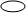 Situation administrative actuelle                 Public        Privé Situation administrative actuelle                 Public        Privé Situation administrative actuelle                 Public        Privé Situation administrative actuelle                 Public        Privé Situation administrative actuelle                 Public        Privé Situation administrative actuelle                 Public        Privé Situation administrative actuelle                 Public        Privé TitulaireTitulaireTitulaireContractuel Contractuel Contractuel Grade - EchelonGrade - EchelonAnnée de réussite au concoursAnnée de réussite au concoursAnnées de stageAnnées de stageAnnée de titularisationAnnée de titularisationDisciplineDisciplineAcadémie de rattachement Académie de rattachement Département Département Etablissement d’exerciceEtablissement d’exerciceNiveau(x) de classeNiveau(x) de classeAdresse de cet établissementAdresse de cet établissementVille – code postalVille – code postalÉducation et formation(dont formation en français langue étrangère (FLE) Éducation et formation(dont formation en français langue étrangère (FLE) Éducation et formation(dont formation en français langue étrangère (FLE) Éducation et formation(dont formation en français langue étrangère (FLE) Éducation et formation(dont formation en français langue étrangère (FLE) Éducation et formation(dont formation en français langue étrangère (FLE) Éducation et formation(dont formation en français langue étrangère (FLE) Diplômes, titres universitaires et professionnelsInstitutionInstitutionInstitutionDate d’obtentionDate d’obtentionAutres formationsInstitutionInstitutionInstitutionDate de formationDate de formationÉtablissements dans lesquels vous avez enseignéÉtablissements dans lesquels vous avez enseignéÉtablissements dans lesquels vous avez enseignéÉtablissements dans lesquels vous avez enseignéÉtablissements dans lesquels vous avez enseignéÉtablissements dans lesquels vous avez enseignéNom ÉtablissementAdresseVille/département/paysClasses   DisciplineAnnées(début/fin)DuréeExpérience de l’enseignement du Français langue étrangère (FLE)Expérience de l’enseignement du Français langue étrangère (FLE)Expérience de l’enseignement du Français langue étrangère (FLE)Expérience de l’enseignement du Français langue étrangère (FLE)Expérience de l’enseignement du Français langue étrangère (FLE)Expérience de l’enseignement du Français langue étrangère (FLE)Nom ÉtablissementAdresseVille/département/paysClassesClassesAnnées(début/fin)DuréeExpérience en section internationale, classe bilingue ou programme d’immersionExpérience en section internationale, classe bilingue ou programme d’immersionExpérience en section internationale, classe bilingue ou programme d’immersionExpérience en section internationale, classe bilingue ou programme d’immersionExpérience en section internationale, classe bilingue ou programme d’immersionExpérience en section internationale, classe bilingue ou programme d’immersionNom ÉtablissementAdresseVille/département/paysClassesClassesAnnées(début/fin)DuréeExpérience professionnelle hors enseignementExpérience professionnelle hors enseignementExpérience professionnelle hors enseignementExpérience professionnelle hors enseignementExpérience professionnelle hors enseignementExpérience professionnelle hors enseignementFonctionNom employeurAdresse employeurPréciser ville/paysAdresse employeurPréciser ville/paysAnnées(début/fin)DuréeStagesStagesStagesStagesStagesStagesFonctionNom institutionAdresse institutionPréciser ville/paysAdresse institutionPréciser ville/paysAnnées(début/fin)DuréeLanguespour chaque langue, évaluez sur l’échelle du CECRL, votre niveau dans chacune des compétences de A1 à C2Spécifiez également les certifications, test et diplômes éventuellement obtenus. Joindre une copie à votre dossierLanguespour chaque langue, évaluez sur l’échelle du CECRL, votre niveau dans chacune des compétences de A1 à C2Spécifiez également les certifications, test et diplômes éventuellement obtenus. Joindre une copie à votre dossierLanguespour chaque langue, évaluez sur l’échelle du CECRL, votre niveau dans chacune des compétences de A1 à C2Spécifiez également les certifications, test et diplômes éventuellement obtenus. Joindre une copie à votre dossierLanguespour chaque langue, évaluez sur l’échelle du CECRL, votre niveau dans chacune des compétences de A1 à C2Spécifiez également les certifications, test et diplômes éventuellement obtenus. Joindre une copie à votre dossierLanguespour chaque langue, évaluez sur l’échelle du CECRL, votre niveau dans chacune des compétences de A1 à C2Spécifiez également les certifications, test et diplômes éventuellement obtenus. Joindre une copie à votre dossierLanguespour chaque langue, évaluez sur l’échelle du CECRL, votre niveau dans chacune des compétences de A1 à C2Spécifiez également les certifications, test et diplômes éventuellement obtenus. Joindre une copie à votre dossierLanguespour chaque langue, évaluez sur l’échelle du CECRL, votre niveau dans chacune des compétences de A1 à C2Spécifiez également les certifications, test et diplômes éventuellement obtenus. Joindre une copie à votre dossierLanguespour chaque langue, évaluez sur l’échelle du CECRL, votre niveau dans chacune des compétences de A1 à C2Spécifiez également les certifications, test et diplômes éventuellement obtenus. Joindre une copie à votre dossierLanguespour chaque langue, évaluez sur l’échelle du CECRL, votre niveau dans chacune des compétences de A1 à C2Spécifiez également les certifications, test et diplômes éventuellement obtenus. Joindre une copie à votre dossierMaîtrise de lalangueCompréhension écriteCompréhension oraleCompréhension oraleExpression écriteExpression oraleExpression oraleCertifications, tests et diplômesCertifications, tests et diplômesAnglaisSéjours professionnels de plus de trois mois à l’étrangerSéjours professionnels de plus de trois mois à l’étrangerSéjours professionnels de plus de trois mois à l’étrangerSéjours professionnels de plus de trois mois à l’étrangerSéjours professionnels de plus de trois mois à l’étrangerSéjours professionnels de plus de trois mois à l’étrangerSéjours professionnels de plus de trois mois à l’étrangerSéjours professionnels de plus de trois mois à l’étrangerSéjours professionnels de plus de trois mois à l’étrangerFonctionFonctionFonctionNom employeurNom employeurNom employeurAdresse employeur[ville/pays]Adresse employeur[ville/pays]DuréeExpériences d’encadrement et d’animationExpériences d’encadrement et d’animationExpériences d’encadrement et d’animationExpériences d’encadrement et d’animationExpériences d’encadrement et d’animationExpériences d’encadrement et d’animationExpériences d’encadrement et d’animationExpériences d’encadrement et d’animationExpériences d’encadrement et d’animationFonctionFonctionFonctionNom employeurNom employeurNom employeurAdresse employeur[ville/pays]Adresse employeur[ville/pays]DuréeAptitudes et compétences pédagogiquesAptitudes et compétences pédagogiquesAptitudes et compétences pédagogiquesAptitudes et compétences pédagogiquesAptitudes et compétences pédagogiquesAptitudes et compétences pédagogiquesAptitudes et compétences pédagogiquesAptitudes et compétences pédagogiquesAptitudes et compétences pédagogiquesPratique audiovisuelle et connaissance des TICE Pratique audiovisuelle et connaissance des TICE Pratique audiovisuelle et connaissance des TICE Quels types d’activités pédagogiques retiennent particulièrement votre attention ?Quels types d’activités pédagogiques retiennent particulièrement votre attention ?Quels types d’activités pédagogiques retiennent particulièrement votre attention ?Principaux travaux ou projets réalisés dans le cadre de vos activités professionnelles (dont projets en langue vivante) Principaux travaux ou projets réalisés dans le cadre de vos activités professionnelles (dont projets en langue vivante) Principaux travaux ou projets réalisés dans le cadre de vos activités professionnelles (dont projets en langue vivante) Activités périscolairesActivités périscolairesActivités périscolairesAutreAutreAutreAutreAutreAutreAutreAutreAutreAvez-vous déjà enseigné en Louisiane ?[Préciser l’année et le lieu]Avez-vous déjà enseigné en Louisiane ?[Préciser l’année et le lieu]Avez-vous déjà enseigné en Louisiane ?[Préciser l’année et le lieu]Si oui, quelles sont vos motivations pour une nouvelle participation ?Si oui, quelles sont vos motivations pour une nouvelle participation ?Si oui, quelles sont vos motivations pour une nouvelle participation ?Autres demandes pour un poste hors de France[Préciser le service et le pays]Autres demandes pour un poste hors de France[Préciser le service et le pays]Autres demandes pour un poste hors de France[Préciser le service et le pays]Motivations[Préciser les raisons de votre candidature]Motivations[Préciser les raisons de votre candidature]Adresse contact permanente en FranceAdresse contact permanente en FranceLien, degré de parentéNomPrénom(s)Ville Code postalPaysTél. fixe [++indicatif pays, numéro]Portable [++indicatif pays, numéro]Adresse de la personne à prévenir en cas d’urgenceAdresse de la personne à prévenir en cas d’urgenceLien, degré de parentéNomPrénom(s)Ville Code postalPaysTél. fixe [++indicatif pays, numéro]Portable [++indicatif pays, numéro]Adresse électroniqueJe soussigné.e                 [Prénom NOM]                                m'engage à accepter le poste d'enseignant en Louisiane qui me sera attribué et à participer au stage préparatoire organisé à Bâton-Rouge à la fin du mois de juillet 2022.Les candidats ayant déjà participé au programme ne seront pas prioritairesFait à   [Lieu]                               le [Date]Signature du candidatPARTIE RÉSERVÉE À L'ADMINISTRATION[A remplir dans l’ordre mentionné]
PARTIE RÉSERVÉE À L'ADMINISTRATION[A remplir dans l’ordre mentionné]
Avis du chef d’établissement  Très favorable               Favorable                     RéservéRemarquesRemarquesAvis de l’inspecteur d’académie-inspecteur pédagogique régional Très favorable               Favorable                    RéservéRemarquesRemarquesAvis du recteur ou Dareic Très favorable               Favorable                    RéservéRemarquesRemarquesCoordonnées de votre bureau de gestion des enseignants du second degréCoordonnées de votre bureau de gestion des enseignants du second degréAdresseCode postalVille Téléphonecourriel